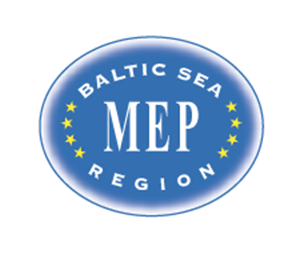 Model European ParliamentBaltic Sea RegionRiga, Latvia, 2016March 29 – April 3Draft PROGRAMMEP BSR Session in Riga, LatviaMarch 29 – April 3, 2016Program:Tuesday March 29Before 18.00	Arrival of delegates and teachers/directors in Riga.	Travel to Hotel Primo. 62 Nometnu street, Riga, LV-1012, Latvia	Phone: +371 25 888 777, www.primohotel.lv 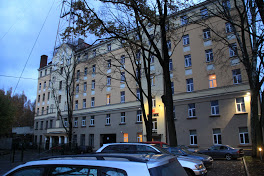 18.00	Registration of delegates and teachers/directorsTeachers/directors stay at http://www.hotelradiundraugi.lv/en/20.00	Dinner for teachers/directors at (will be announced)Wednesday March 3009.30-11.00	Opening Ceremony at the National Library of Latvia, Mukusalas 3, Rigawww.lnb.lv   Delegates and teachers/directors have to present at 8.30 for security procedures. All participants must bring ID with picture.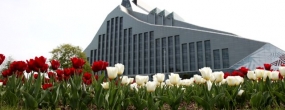 	Speakers:Mr. Dan Gustafsson, Chairman of the Board of MEP BSRMs.  Lolita Cigane , Chairman European Affairs Committee tbcMr. Simon D. Holmberg, The Danish Cultural Institute tbcMs Marja Kokare, Headmaster English Grammar School tbcHeads of Delegations11.00-12.00	Teambuilding12.00-13.00	Lunch in committees13.30-18.00	Committee meetings at English Grammar School tbc14.00-16.00	MEP BSR Board Meeting for teachers/directors 	Dinner for students	Teachers have dinner on their own accountThursday March 3109.00-16.00	Committee meetings continued at the English Grammar School tbc	Resolutions to be handed in at 16.0016.00-18.00	Correction panel, printing.20.00-21.30	Cultural Event/get together in downtown RigaFriday April 109.00-12.00	Delegation Meetings and lobbying at the National Library	Handing in amendments and textual changes	Guidance and instruction meeting with Committee Presidents	Lunch12.00-17.00	Sightseeing in Riga for students and teachers/directorsFree time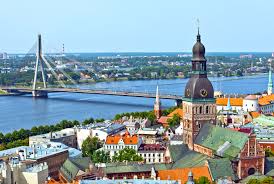 18.00	Dinner for students19.00                                    Dinner for teachers/directors (location to be announced)Saturday April 209.00	General Assembly at the National Library of Latvia                                              3 Mukusalas ilea, Riga, www.lnb.lv 	Delegates and teachers have to present at 8.30 due to security procedures. All participants must bring ID with picture                                              Speakers:Mr. Hans Brask, the Danish Ambassador to Latvia tbcPresident of the GA 9.30	Three resolutions in the morning (coffee break in between)12.00	Lunch13.00	General Assembly continued	Two resolutions in the afternoon (coffee breaks in between)16.00	Closing Ceremony	Speakers:Ms./Mr. President of the General AssemblyMs. Nina Nørgaard, Administrative Coordinator of MEP BSR18.00-20.00	Farewell party and buffet dinner at (to be announced)Sunday April 3	Departure all delegationsOrganization:The MEP BSR Organization in cooperation with the Danish Cultural Institute in Estonia, Latvia and Lithuania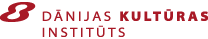 www.mepbsr.org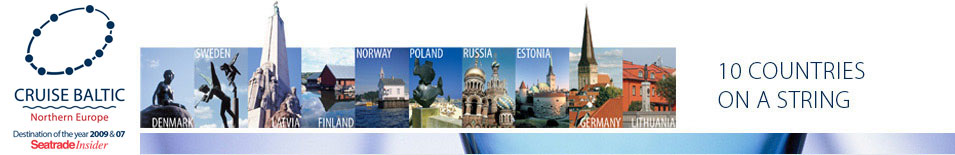 